SMLOUVA O SPOLUPRÁCI PŘI REALIZACI KONCERTU
Čl. I / SMLUVNÍ STRANYSPOLEČENSKÉ CENTRUM TRUTNOVSKA PRO KULTURU A VOLNÝ ČAS(dále jen „UFFO“)se sídlem:		náměstí Republiky 999, 541 01 TrutnovIČ:			720 49 537DIČ:			CZ72049537zastoupené:		ředitelem MgA. Liborem Kasíkemna straně jedné                  
a POLICE SYMPHONY ORCHESTRA, z. s.(dále jen „spolek“)se sídlem: 		Komenského nám. 401, 549 54 Police nad Metují
IČ: 			01510207 (spolek není plátcem DPH)
zastoupená: 		Petrou Soukupovou na straně druhé
Čl. II / PŘEDMĚT SMLOUVYKONCERT POLICE SYMPHONY ORCHESTRA Datum vystoupení: 	SOBOTA 27. DUBEN 2024, NEDĚLE 28. DUBEN 2024Místo konání: 		UFFO – Společenské centrum TrutnovZačátek: 		19:00 hodin ; 16:00 hodinDélka koncertu:              cca 90 min bez přestávky  Program koncertu:          viz příloha č. 1 této smlouvy Čl. III / ZÁVAZKY UFFAUFFO na své náklady:1.         Zajistí prostory pro konání uvedeného koncertu:               v pátek 26. 4. 2024 – příprava podia a sálu dle přiloženého plánku 				dle časového harmonogramu, který tvoří přílohu č. 2 této smlouvy: příprava techniky, zkouška orchestru a realizace koncertu v sále s koncertním uspořádáním v přízemí + balkon.2.	Zajistí pro 110 účinkujících šatny v přízemí a v prvním patře.3. 	Zajistí pro realizaci koncertu kompletní ozvučení a nasvícení včetně služby místního zvukaře a              osvětlovače od 18.00 hodin. 4.	Zajistí propagaci koncertu: v rámci Kulturní nabídky Radničních listů, na www.uffo.cz apod.5.	Zajistí prodej vstupenek pro veřejnost v rámci svého počítačového systému a on-line prodeje na svých webových stránkách v ceně 690,- Kč, 590,- Kč, 490,- Kč6.	Zajistí kompletní pořadatelské zajištění koncertu.7.	Zajistí 8ks květin pro sólisty a hosty koncertu. 8.          Zajistí nápoje pro orchestr (neperlivá a jemně perlivá voda, káva, čaj...)9.          Zajistí nahlášení koncertu OSA a uhradí vyměřený poplatek.10.        Bude se z 50% podílet na nákladech na stavbu jeviště (zahrnuto v konečné faktuře)Čl. IV / ZÁVAZKY SPOLKUSpolek na své náklady:Sestaví, připraví a nastuduje kompletní program koncertu.Zajistí účast včetně dopravy:a) zvukaře a osvětlovače orchestru – příjezd do Uffa 26. 4. 2024 v 16.00 hodin,b) orchestru včetně sólistů a vystupujících hostů koncertu – příjezd do Uffa 27.4 v 9.00 a 28.4. ve 12.00 hodin.  Zajistí dodání podkladů (textu) UFFU pro propagaci koncertu.V případě, že budou ze strany orchestru požadavky na zajištění občerstvení (stravování), zajistí a uhradí si        to spolek.Čl. V / FINANČNÍ UJEDNÁNÍ1.   Smluvní strany se dohodly, že honorář spolku za koncert podle č. II této smlouvy bude činit          65 % z vybraného vstupného.2.   UFFO zašle spolku do 30.4. 2024 vyúčtování příjmů ze vstupného Petře Soukupové na email: xxxx a Pavlu Uhříkovi na email: xxxxx sjednanou částku uhradí na základě faktury do 10. 5. 2024, a to převodem na účet spolku č. xxxxx3.   Pořadatel má právo před vyúčtováním doplatku si odečíst provizi z předprodeje 10% plus DPH. Vyúčtování, doplatek a vystavení daňových dokladů provedou obě strany ihned po ukončení prodeje vstupenek (po koncertu).Čl. VI / OSTATNÍ UJEDNÁNÍPlánek jeviště a hlediště tvoří přílohu č. 3 této smlouvy.Další technické podmínky koncertu byly dohodnuty mezi Radkem Ježkem (za UFFO) a Pavlem Uhříkem (za orchestr). Smluvní strany se zavazují řešit všechny náležitosti vyplývající z této smlouvy i případně vzniklé nesrovnalosti v duchu vzájemné spolupráce.Pokud v této smlouvě není stanoveno jinak, řídí se vztahy z ní vyplývající příslušnými ustanoveními občanského zákoníku.Smlouvu lze měnit či doplňovat pouze písemnými dodatky se souhlasem obou smluvních stran.Smlouva nabývá platnosti dnem jejího podpisu oběma smluvními stranami. Uzavírá se na dobu určitou do ukončení vzájemného vyúčtování a vyrovnání.Právo odstoupit od smlouvy okamžitě má každá ze smluvních stran v případě, že by jedna ze smluvních stran svým jednáním, konáním či hrubým porušením ustanovení této smlouvy vážně ohrozila nebo poškodila činnost či pověst druhé smluvní strany.Tato smlouva obsahuje 2 strany. Smlouva je vyhotovena ve 2 výtiscích stejné právní síly, z nichž obě smluvní strany obdrží po jednom výtisku.V Trutnově dne 5. 4. 2024                                            	V Polici n/M dne 14. 3. 2024............................................................. 		                        .............................................................   	       MgA. Libor Kasík                                                                 Petra SoukupováPříloha č. 1 smlouvy o spolupráci při realizaci koncertuKONCERT POLICE SYMPHONY ORCHESTRA28. 4. a 29. 4. 2024 ** UFFO – Společenské centrum TrutnovPROGRAM: xxxxx
Příloha č. 2 smlouvy o spolupráci při realizaci koncertuKONCERT POLICE SYMPHONY ORCHESTRA28. 4. a 29. 4. 2024 ** UFFO – Společenské centrum TrutnovHARMONOGRAM: xxxxxPříloha č. 3 smlouvy o spolupráci při realizaci koncertuKONCERT POLICE SYMPHONY ORCHESTRA28. 4. a 29. 4. 2024 ** UFFO – Společenské centrum Trutnov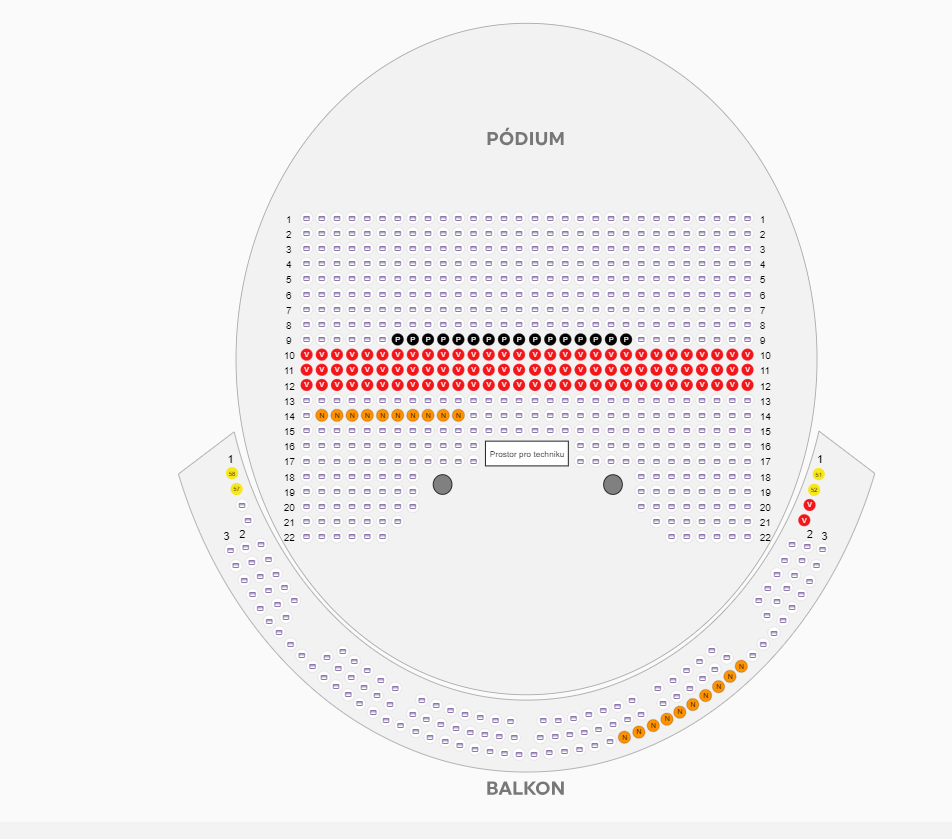 Řady 10, 11, 12 vůbec nepostavíme z důvody větší hloubky podia. Po řadě č.9 tedy automaticky bude pokračovat číslo 13.RepertoárRepertoár123456789101112131415161718